General Instruction and Assignment Questions Dear Students,It is my hope that you all are in good health condition, despite the epidemic CORONA diseases upsetting the whole world. It is also my believe that you are seriously doing on your courses based on the direction given from the MoE. I have already sent you materials on the first two chapters during the second/third week of the semester. Currently, I’m sending you the materials that can lead you to work on the course, including the two chapters I already sent you and some of the reference materials that I have at moment. I hope I will also add some materials to some of the chapters when I get to full internet access. The following questions are also useful to guide your readings. After reading and working on all the chapters, please make sure that you are capable to answer these questions. In fact, some of the items in the questions are not included in the power point. In that case, you are required to accomplish further readings from the given or accessible materials. Furthermore, kindly submit the answers of all of the questions as the fulfillment of your assignment (25% weightage). Please also select and review RELEVANT ARTICLE from internet. The relevance of the article is based on its content’s relevance to particular portion of the course. In your review, you have to emphasize the strengths and weaknesses of the article in all of its sections. The following figure can be used as a guideline to shape the items or contents of your review. For instance, in the Introduction part of the selected article, you have to state how well the “concept”, “research gap” and “aim of the study” were explained. Please put you critiques in clear terms.  This is individual assignment and will be evaluated out of 25%. 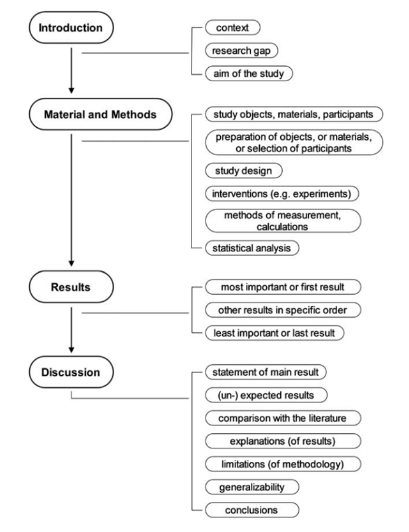 Chapter TwoState the differences between: Availability, Maintainability, ReliabilityPDF and CDFUnreliability and reliability functionsDerive unreliability and reliability functions for:Exponential DistributionWeibull  DistributionNormal Distributions  Chapter ThreeAssume that a system has 20 components arranged in series. Also let that each component has a reliability of 0.95. Determine the reliability of the systemFrom the above calculation, show that:Building a serially reliable system is extraordinarily difficult and expensiveThe combined availability of the components in series is always lower than the availability of its individual components. A serial system is weaker than the weakest link.Consider the system in which Part A, B and C are connected in series. The table below shows the availability for individual components in the series combination.Calculate:Availability of the systemDowntime per year of individual components (use the units as shown in the above table) Downtime per year of the system (in days per year)Consider a system configured by X components in parallel. Assume the availability of individual part is 0.90. Determine the availability and downtime of the system when:Two instances of Part X are connected. Three instances of Part X are connected. Four instances of Part X are connected. Show that:the overall availability of the system is much higher than the availability of its parts Parallel operation provides a highly reliable system from low reliability. Find the system reliability of the following combinational system with both serial and parallel arrangements.  Assume all sub-systems have a reliability of 0.95. Consider a 6 module system requiring 4 correct modules, each with a reliability of 0.94. Determine availability of the system.Chapter FourCalculate the failure rate (number of failures per year) for ten electric motors operated for a collective total time of 50 years with twenty functional failures during the period.  Also calculate the MTBF for electric motor.300 cars have accumulated 45000 hours, 10 failures are observed. What is the MTBF? What is the failure rate? Consider car as repairable systemState the difference between MTBF and MTTF. 10 components were tested. The components (not reparable) failed as follows:Component 1,2,3,4,5,6,7,8,9,10 failed after 75,82,94,100,102,152,180,200,220,250 hours. Find the failure arte and mean time till failure. Chapter FiveThe followings are some of the types of reliability testing. Discuss all of them in detail using practical examples. facility testing endurance testing serviceability testing regression testing Discuss the following phases of SDLC and also discuss the purpose, entry criteria, task and exit criteriaDetermine System Needs Phase and its ActivitiesDefine System Requirements Phase and its ActivitiesDesign System Components Phase and its ActivitiesBuild System Components Phase and its ActivitiesEvaluate System Readiness Phase and its ActivitiesDeploy The System Phase and its ActivitiesDecommission the System Phase and its ActivitiesDiscuss and strengths and weaknesses of the following SDLC models/methodologiesWaterfallIncrementalAgileDiscuss the various quality control tools that can be applied for reliability testing. Use numerical data of your own wherever necessary. Apply a Fault Tree Analysis (FTA) to assess the reliability of a particular problem of your own. ComponentsAvailabilityDowntime A90.00%____________ (days  per year)B99.99%____________ (hrs  per year)C98.98%____________ (minutes  per year)